                                                                  En Illapel, 06 Octubre de  2020.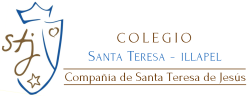 COMUNICADO SOBRE ENTREGA DE  ALIMENTACIÓN PARA ESTUDIANTES BENEFICIARIOS DEL PROGRAMA DE ALIMENTACIÓN  DE JUNAEBEstimado apoderado de estudiante beneficiario:Junto con saludar muy afectuosamente, y esperando que se encuentre bien, informamos cual será el procedimiento para la novena entrega de canastas de alimentación JUNAEB.Para confirmar si su hijo/a está en la lista de beneficiarios, debe ubicar el RUT del estudiante en la nómina que se adjunta. Además, se adjunta un instructivo que entrega  orientaciones sobre el  manejo de carnes pouch entregada en la canasta para el hogar. Solicitamos encarecidamente asistir a retirar este beneficio en el día y hora   indicado para cada curso. Si tiene  alguna dificultad,  debe justificar haciendo un llamado telefónico a la recepción del colegio fono 53 2 522468 o comunicarlo oportunamente a su profesor tutor.Con el objetivo de que el trámite sea para usted expedito y protegido es que le solicitamos venir en el horario indicado, con mascarilla y mantener una distancia de 1,5 metros entre usted y las demás personas (dando cumplimiento a la ordenanza de la Ilustre Municipalidad de Illapel).                                     ¡El CUIDADO DEPENDE DE TODOS!  	La entrega se realizará el día JUEVES 08 DE OCTUBRE, en el Colegio Central. El ingreso será por la puerta principal y la salida por el portón de Vial Recabarren, en el horario que se indica a continuación para cada curso:“Dios no quiere ahora desampararnos, si no estar aquí con nosotros” Santa TeresaCoordinación de Convivencia EscolarEquipo DirectivoColegio Santa TeresaHORARIOCURSOMESÓN10:00Pre-Kínder San Enrique – Pre-Kínder Santa Teresa - Kínder San Enrique1Kínder Santa Teresa – 1° San Enrique - 1° Santa Teresa22° San Enrique – 2° Santa Teresa310:303° San Enrique – 3° Santa Teresa14° San Enrique – 4° Santa Teresa25° A – 5° B311:006° A – 6° B17° A – 7° B28° A – 8° B311:30I A – I B1II A – II B2III A – III B312:00IV A – IV B – IV C1